Specifikace služby ha-veP IP ServiceZUCRPô92T6?Hha-vel@FUTURE OF COMMUNICATIONID klienta:	80048Doba poskytování služeb počíná běžet od data předání služby.CERTIFIED SYSTEM ISO 9001 & ISO 14001 & ISO/IEC 27001Poskytovatelha-vel internet s.r.o., Olešní 587/1 IA, 71200 Ostrava-Muglinov, www.ha-vel.cz, info@ha-vel.cz, tel. …………….., IČ: 25354973,DIČ: CZ25354973, dále jen ”Poskytovatel”, společnost zapsaná v OR Krajského soudu v Ostravě v oddílu a vložce C 9719, ze dne25.7.1996. Bankovní spojení: UniCredit Bank a.s., č.ú.•. ………………Lokalita ukončení přístupového okruhu/ÚčastníkJméno:	Zdravotní ústav se sídlem v Ustí nad LabemUlice:	Smetanova 764Město:	Kolín	Kontaktní osoba: PSČ:	1289 02	Telefon: Poschodí:	Fax:Místnost:	Mobil:Upřesnění ukončení okruhu:	Lok80048-60115	E-mail:Specifikace službyNázev služby:	4 MbpsRychlost:	symetrickávggravotní ústav tí nad LebemAgregace:Došlo, č. j,; Počet pevných IP adres:Počet privátních IP adres:	PZOUPk4)Specifikace cenyJednorázový aktivační poplatek za přestěhování služby:	2000	KčJednorázový aktivační poplatek za nastavení služby Firewall:	KčRekonfigurace nastavení datových služeb nad rámec dohledu a servisu:	Kč lhod/ technikMesłcnł provozní poplatek za připojení do sítě Internet:	KčMesłcnł provozní poplatek za provoz záložní linky:	KčMesłcnł provozní poplatek za službu Firewall:	KčKčOstatní smluvni ujednáníJedná se o nevýznamnou změnu smlouvy.Poznámky:SLA 99,5%	dne	dn 	-fr	TURE O	MMUN! Ti	/ ŽA, 712 	.	Oprávnv ý zástupce Učastník	oĎĚá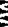 Specifikace služby ha-veP Voice ServiceNahrazuje specifikaci:	v-1A-150830-8Poskytovatelha-vel internet s.r.o., Olešní 587/11A, 71200 Ostrava-Muglinov, www.ha-vel.cz, info@ha-vel.cz, tel. +420 552 305 305, IČ: 25354973,DIČ: CZ25354973, dále jen 'I Poskytovatel”, společnost zapsaná v OR Krajského soudu v Ostravě v oddílu a vložce C 9719, ze dne25.7.1996. Bankovní spojení: UniCredit Bank a.s., č.ú.: 1919191919/2700Lokalita propojení / ÚčastníkJméno:Ulice:Město:Kontaktní osoba: PSČ:Telefon:2 7	12	8	134 9	141.3.	2.4.	Volání na linky 800 a volání v rámci VPN: zdarmaPoznámkyJedná se o nevýznamnou změnu smlouvy.	V O ve	dnintr r . 5 r.e rešľľi' . '7/ í I AOpr něný zástupce Poskytovatele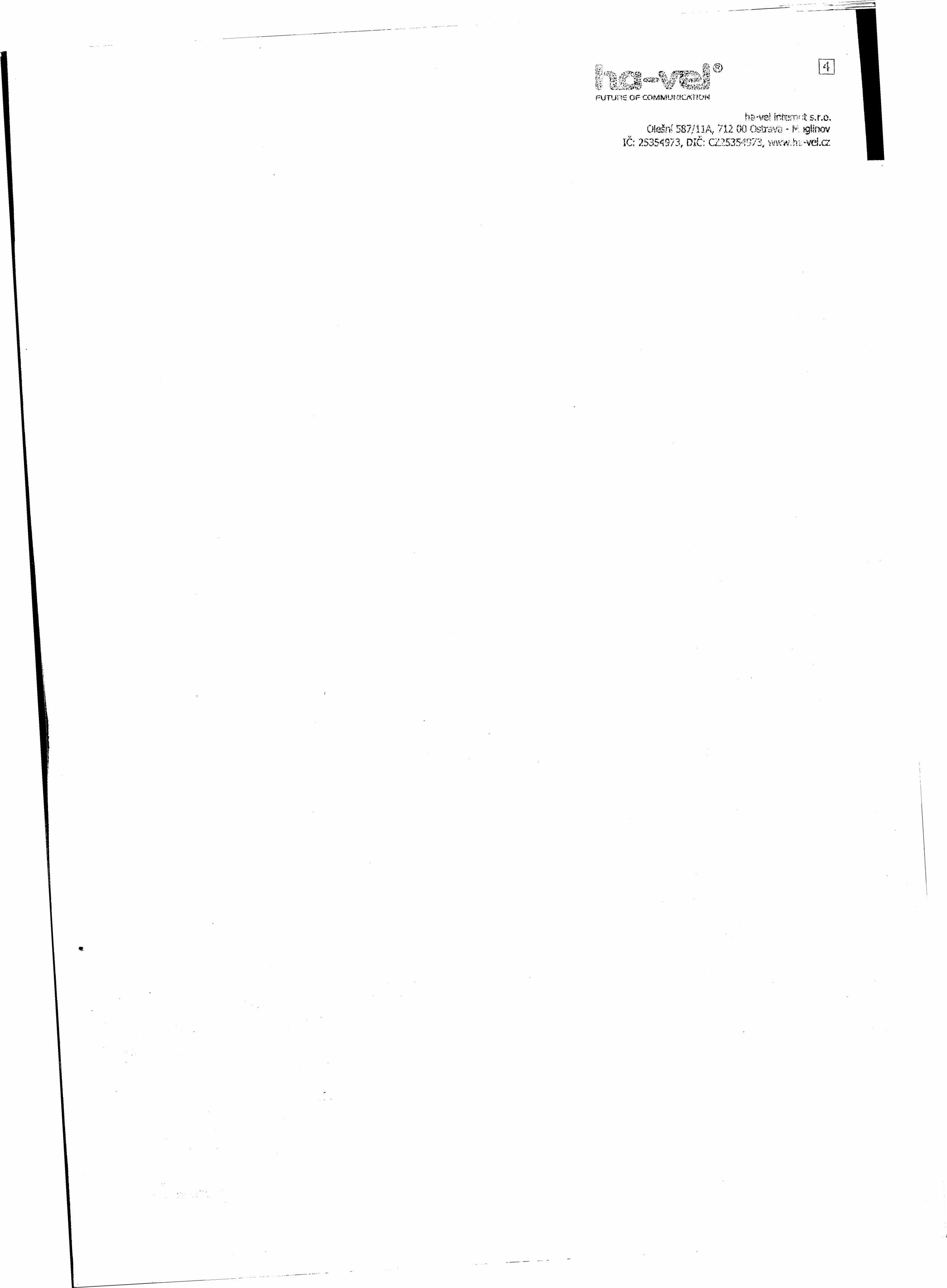 Od:ha-vel internet s. r. o. Olešní 587/11A712 00 Ostrava-MuglinovZapsaná v obchodním rejstříku vedenémKrajským soudem v Ostravě, oddíl C, vložka 9719Vážený kliente,iSQ 9001 ĺsc 1100127001Pro:Zdravotní ústav se sídlem v ústí nad LabemMoskevská 1540001 KišeÚstí nad LabemV Ostravě dne 17.7.2019zasíláme Vám jedno vyhotovení smlouvy podepsané oběma stranami.Rádi bychom Vám u této příležitosti sdělili důležité kontakty na naší společnost, hlavně na Oddělení péče o zákazníky, které je Vám k dispozici. Zaměstnanci skupiny ha-vel@ Vám zde budou poskytovat podrobné informace o našich službách, o nových produktech, místech pokrytí, budou Vám nápomocni při podepisování nových smluv, řešení veškerých Vašich požadavků, odpoví Vám na otázky ohledně fakturací, budou s Vámi řešit i technické záležitosti spojené s Vaším připojením tak, aby jednoduše a v co nejkratším čase vyhověli všem Vašim potřebám.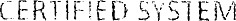 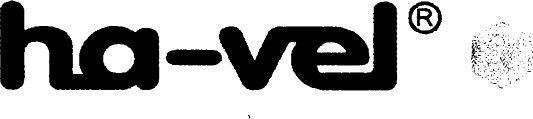 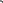 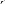 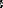 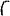 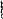 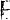 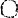 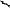 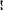 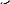 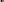 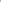 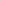 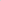 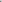 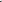 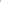 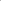 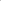 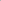 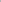 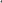 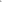 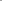 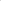 • Dohledové centrum společnosti ha-vel- neboli hotline, které zabezpečuje technickou stránku služeb, dohled a monitoring sítě- tel.č.: 552 305 321email: servis@ha-vel.czOddělení obchodní, které bude profesionálně a aktivně pečovat o potřeby klientů- tel. č.: 552 305 305- email: crm@ha-vel.aS pozdravem a přáním hezkého dne	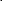 Dagmar Hanelová ha-vel internet s.r.o.ha-vel internet s.r,o1919191 91 9/2700 Olešní 587/11A 712 OO Ostrava25354973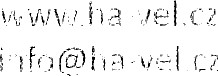 	Zapsána v obchadnirn  a 	C 9719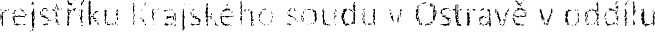 Příloha ke smlouvě č.:20150830-vzČíslo specifikace/verze:i-1B-190628-8Nahrazuje specifikaci:i-1A-150830-8Doba poskytování služby:Do 31.12.2019Specifikace služby ha-veP IP Service		ha-vel@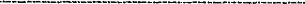 	Příloha ke smlouvě č.:	[40159i30-vž	FUTURE OF COMMUNICATIONSpecifikace služby ha-veP IP Service		ha-vel@	Příloha ke smlouvě č.:	[40159i30-vž	FUTURE OF COMMUNICATIONSpecifikace služby ha-veP IP Service		ha-vel@	Příloha ke smlouvě č.:	[40159i30-vž	FUTURE OF COMMUNICATIONSpecifikace služby ha-veP IP Service		ha-vel@	Příloha ke smlouvě č.:	[40159i30-vž	FUTURE OF COMMUNICATIONSpecifikace služby ha-veP IP Service		ha-vel@	Příloha ke smlouvě č.:	[40159i30-vž	FUTURE OF COMMUNICATIONČíslo specifikace/verze: Nahrazuje specifikaci:Doba poskytování služby:Číslo specifikace/verze: Nahrazuje specifikaci:Doba poskytování služby:i-2B-190607-11	ID klienta:	[0048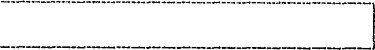 Doba poskytování služeb počíná běžet od data předání služby.	ID klienta:	[0048Doba poskytování služeb počíná běžet od data předání služby.Číslo specifikace/verze: Nahrazuje specifikaci:Doba poskytování služby:Číslo specifikace/verze: Nahrazuje specifikaci:Doba poskytování služby:[iüÄliŠ0830-11	ID klienta:	[0048Doba poskytování služeb počíná běžet od data předání služby.	ID klienta:	[0048Doba poskytování služeb počíná běžet od data předání služby.Číslo specifikace/verze: Nahrazuje specifikaci:Doba poskytování služby:Číslo specifikace/verze: Nahrazuje specifikaci:Doba poskytování služby:Do 31.12.2019	ID klienta:	[0048Doba poskytování služeb počíná běžet od data předání služby.	ID klienta:	[0048Doba poskytování služeb počíná běžet od data předání služby.CERTIFIED SYSTEM ISO 9001 & ISO 14001 & ISO/IEC 27001CERTIFIED SYSTEM ISO 9001 & ISO 14001 & ISO/IEC 27001CERTIFIED SYSTEM ISO 9001 & ISO 14001 & ISO/IEC 27001CERTIFIED SYSTEM ISO 9001 & ISO 14001 & ISO/IEC 27001CERTIFIED SYSTEM ISO 9001 & ISO 14001 & ISO/IEC 27001Poskytovatelha-vel internet s.r.o., Olešní 587/11A, 71200 Ostrava-Muglinov, www.ha-vel.cz, info@ha-vel.cz, tel. ………………., IČ: 25354973,DIČ: CZ25354973, dále jen ”Poskytovatel", společnost zapsaná v OR Krajského soudu v Ostravě v oddílu a vložce C 9719, ze dne25.7.1996. Bankovní spojení: UniCredit Bank a.s., č.ú.: …………………Poskytovatelha-vel internet s.r.o., Olešní 587/11A, 71200 Ostrava-Muglinov, www.ha-vel.cz, info@ha-vel.cz, tel. ………………., IČ: 25354973,DIČ: CZ25354973, dále jen ”Poskytovatel", společnost zapsaná v OR Krajského soudu v Ostravě v oddílu a vložce C 9719, ze dne25.7.1996. Bankovní spojení: UniCredit Bank a.s., č.ú.: …………………Poskytovatelha-vel internet s.r.o., Olešní 587/11A, 71200 Ostrava-Muglinov, www.ha-vel.cz, info@ha-vel.cz, tel. ………………., IČ: 25354973,DIČ: CZ25354973, dále jen ”Poskytovatel", společnost zapsaná v OR Krajského soudu v Ostravě v oddílu a vložce C 9719, ze dne25.7.1996. Bankovní spojení: UniCredit Bank a.s., č.ú.: …………………Poskytovatelha-vel internet s.r.o., Olešní 587/11A, 71200 Ostrava-Muglinov, www.ha-vel.cz, info@ha-vel.cz, tel. ………………., IČ: 25354973,DIČ: CZ25354973, dále jen ”Poskytovatel", společnost zapsaná v OR Krajského soudu v Ostravě v oddílu a vložce C 9719, ze dne25.7.1996. Bankovní spojení: UniCredit Bank a.s., č.ú.: …………………Poskytovatelha-vel internet s.r.o., Olešní 587/11A, 71200 Ostrava-Muglinov, www.ha-vel.cz, info@ha-vel.cz, tel. ………………., IČ: 25354973,DIČ: CZ25354973, dále jen ”Poskytovatel", společnost zapsaná v OR Krajského soudu v Ostravě v oddílu a vložce C 9719, ze dne25.7.1996. Bankovní spojení: UniCredit Bank a.s., č.ú.: …………………	Opr ' něný zástupce Učastnłka	rav ny zá4uĎce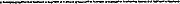 	Opr ' něný zástupce Učastnłka	rav ny zá4uĎce	Opr ' něný zástupce Učastnłka	rav ny zá4uĎce	Opr ' něný zástupce Učastnłka	rav ny zá4uĎce	Opr ' něný zástupce Učastnłka	rav ny zá4uĎce	Opr ' něný zástupce Učastnłka	rav ny zá4uĎcePříloha ke smlouvě č.:	20150830-vzha-veJČíslo specifikace/verze:	v-1B-190628-8FUTURG OF COMMUNICATIONDoba poskytování služby:Do 31.12.2019ID klienta:Výpovědní doba služby :Doba poskytování služeb počíná běžet od data předání služby.Zdravotní ústav se sídlem v ústí nad LabemSmetanova 764Kolín280 02Poschodí:Místnost:Fax:Mobil:Upřesnění místa propojení:Účastnická číslaLok80048-60115E-mail:1 3217390136321739030113217390143217390275 p21739028	10Virtuální ústředna:	Standard	StrongExclusiveExclusive15Minimální mesłcnł plnění:Specifikace cenyJednorázový aktivační poplatek za přidělení telefonních čísel:Jednorázový aktivační poplatek za nastavení Virtuální ústředny:Mesłcnł poplatek za hlasový tarif:Ceny za pronájem telefonních přístrojů VolP:Základní:Bezdrátový:Ceny za volání po slevě:KčKoncový bod služby:Koncový bod služby:cena celkemKčKčMinimální mesłcnł plnění:Specifikace cenyJednorázový aktivační poplatek za přidělení telefonních čísel:Jednorázový aktivační poplatek za nastavení Virtuální ústředny:Mesłcnł poplatek za hlasový tarif:Ceny za pronájem telefonních přístrojů VolP:Základní:Bezdrátový:Ceny za volání po slevě:Kčcena/ksKč KčKčManažerský:VOIP brána:početcena celkemKčKčVolání na linky 844: 0,40 KčVolání do pevných sítí: 0,10 KčVolání do mobilní sítě: 0,35 KčdneOprávněný zástupce ÚčastnłkadneOprávněný zástupce Účastnłka